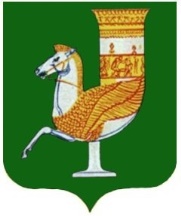 П О С Т А Н О В Л Е Н И ЕАДМИНИСТРАЦИИ   МУНИЦИПАЛЬНОГО  ОБРАЗОВАНИЯ «КРАСНОГВАРДЕЙСКОЕ СЕЛЬСКОЕ ПОСЕЛЕНИЕ»От  06.09.2018 г.   №_125__с. КрасногвардейскоеОб утверждении Порядка получения лицом, замещающим должность муниципальной службы в Администрации муниципального образования "Красногвардейское сельское поселение", разрешения представителя нанимателя (работодателя) на участие на безвозмездной основе в управлении общественной организацией, жилищным, жилищно-строительным, гаражным, садоводческим, огородническим, дачным, потребительскими кооперативами, товариществом собственников недвижимости в качестве единоличного исполнительного органа или его вхождения в состав коллегиальных органов управления"Руководствуясь пунктом 3 части 1 статьи 14 Федерального закона от 2 марта 2007 г. N 25-ФЗ "О муниципальной службе в Российской Федерации", руководствуясь Уставом МО «Красногвардейское сельское поселение»ПОСТАНОВЛЯЮ:1. Утвердить Порядок получения лицом, замещающим должность муниципальной службы в Администрации муниципального образования "Красногвардейское сельское поселение", самостоятельных структурных подразделениях с правом юридического лица разрешения представителя нанимателя (работодателя) на участие на безвозмездной основе в управлении общественной организацией, жилищным, жилищно-строительным, гаражным, садоводческим, огородническим, дачным, потребительскими кооперативами, товариществом собственников недвижимости в качестве единоличного исполнительного органа или его вхождения в состав коллегиальных органов управления согласно приложению.2. Обнародовать настоящее постановление в установленном порядке и разместить на официальном сайте Администрации муниципального образования "Красногвардейское сельское поселение".3. Контроль за исполнением настоящего распоряжения возложить на главного специалиста по общим вопросам администрации муниципального образования "Красногвардейское сельское поселение" (Винокурова Т.А.).4. Настоящее постановление вступает в силу со дня его официального опубликования.Глава  муниципального образования«Красногвардейское сельское поселение»						Д.В. ГавришПриложение К постановлениюАдминистрации муниципальногообразования "Красногвардейское сельское поселение"от 06.09.2018 г. № 125ПОРЯДОКполучения лицом, замещающим должность муниципальной службы в Администрации муниципального образования "Красногвардейское сельское поселение", разрешения представителя нанимателя (работодателя) на участие на безвозмездной основе в управлении общественной организацией, жилищным, жилищно-строительным, гаражным, садоводческим, огородническим, дачным, потребительскими кооперативами, товариществом собственников недвижимости в качестве единоличного исполнительного органа или его вхождения в состав коллегиальных органов управления1. Настоящий Порядок получения лицом, замещающим должность муниципальной службы в Администрации муниципального образования "Красногвардейское сельское поселение", разрешения представителя нанимателя (работодателя) на участие на безвозмездной основе в управлении общественной организацией, жилищным, жилищно-строительным, гаражным, садоводческим, огородническим, дачным, потребительскими кооперативами, товариществом собственников недвижимости в качестве единоличного исполнительного органа или его вхождения в состав коллегиальных органов управления (далее - Порядок) устанавливает процедуру получения лицом, замещающим должность муниципальной службы в Администрации муниципального образования "Красногвардейское сельское поселение", (далее - муниципальные служащие) разрешения представителя нанимателя (работодателя) на участие на безвозмездной основе в управлении общественной организацией (за исключением участия в управлении политической партией), жилищным, жилищно-строительным, гаражным кооперативами, садоводческим, огородническим, дачным потребительскими кооперативами, товариществами собственников недвижимости (далее - некоммерческие организации) в качестве единоличного исполнительного органа или вхождения в состав их коллегиальных органов управления.2. Уведомление о намерении участвовать на безвозмездной основе в управлении некоммерческой организацией в качестве единоличного исполнительного органа или его вхождения в состав коллегиальных органов управления (далее - уведомление) подается муниципальным служащим в кадровую службу (специалисту, ответственному за ведение кадрового делопроизводства) Администрации муниципального образования "Красногвардейское сельское поселение", по форме согласно приложению № 1 к настоящему Порядку.3. Уведомление подается с приложением копии учредительных документов некоммерческой организации (устав, положение), копии решения некоммерческой организации о привлечении к работе муниципального служащего (протокол, ходатайство, проект договора, др.), в соответствии с которыми будет осуществляться участие муниципального служащего в управлении некоммерческими организациями. Уведомление в день его поступления в кадровую службу (специалисту, ответственному за ведение кадрового делопроизводства) Администрации муниципального образования "Красногвардейское сельское поселение", регистрируется должностным лицом кадровой службы (специалистом, ответственным за ведение кадрового делопроизводства) в Журнале регистрации уведомлений о намерении участвовать в управлении некоммерческой организацией, форма которого определена в приложении № 2 к настоящему Порядку.4. Уведомление муниципального служащего в течение трех рабочих дней, следующих за днем получения уведомления, направляется должностным лицом кадровой службы (специалистом, ответственным за ведение кадрового делопроизводства) с приложением информации, подготовленной должностным лицом кадровой службы (специалистом, ответственным за ведение кадрового делопроизводства), об установлении соответствия/несоответствия некоммерческой организации, в управлении которой муниципальный служащий предполагает участвовать, категориям некоммерческих организаций, указанным в пункте 3 части 1 статьи 14 Федерального закона от 2 марта 2007 г. № 25-ФЗ "О муниципальной службе в Российской Федерации", представителю нанимателя (работодателю) для принятия одного из следующих решений:1) разрешить муниципальному служащему участвовать на безвозмездной основе в управлении некоммерческой организацией в качестве единоличного исполнительного органа или вхождения в состав ее коллегиального органа управления;2) отказать муниципальному служащему в участии на безвозмездной основе в управлении некоммерческой организацией в качестве единоличного исполнительного органа или вхождения в состав ее коллегиального органа управления.Основанием для отказа муниципальному служащему в участии на безвозмездной основе в управлении некоммерческой организацией в качестве единоличного исполнительного органа или вхождения в состав ее коллегиального органа управления является выявление несоответствия некоммерческой организации, в управлении которой муниципальный служащий предполагает участвовать, категориям некоммерческих организаций, указанным в пункте 3 части 1 статьи 14 Федерального закона от 2 марта 2007 г. N 25-ФЗ "О муниципальной службе в Российской Федерации".5. Решение представителя нанимателя (работодателя) оформляется путем наложения на уведомление муниципального служащего резолюции согласно решению, принятому им в соответствии с пунктом 4 настоящего Порядка.6. Муниципальный служащий, подавший уведомление, в течение трех рабочих дней в устной форме информируется должностным лицом кадровой службы (специалистом, ответственным за ведение кадрового делопроизводства) о принятом решении, что подтверждается подписью и датой информирования, отраженной муниципальным служащим, подавшим уведомление, в Журнале регистрации уведомлений о намерении участвовать в управлении некоммерческой организацией.7. Уведомление, с резолюцией представителя нанимателя (работодателя), хранится в кадровой службе (у специалиста, ответственного за ведение кадрового делопроизводства) Администрации муниципального образования "Красногвардейское сельское поселение".Приложение N 1к Порядку получения лицом, замещающимдолжность муниципальной службы вАдминистрации муниципального образования"Красногвардейское сельское поселение", разрешения представителя нанимателя(работодателя) на участие на безвозмезднойоснове в управлении общественной организацией,жилищным, жилищно-строительным, гаражным,садоводческим, огородническим, дачным,потребительскими кооперативами, товариществомсобственников недвижимости в качествеединоличного исполнительного органаили его вхождения в состав коллегиальныхорганов управления(форма)                                    _______________________________________                                    _______________________________________                                    _______________________________________                                    _______________________________________                                       (Ф.И.О., должность представителя                                           нанимателя (работодателя))                                    от ____________________________________                                    _______________________________________                                    _______________________________________                                    _______________________________________                                     (Ф.И.О., должность лица, замещающего                                        должность муниципальной службы)                                    _______________________________________                                    _______________________________________                                    _______________________________________                                        (адрес проживания (регистрации))                                Уведомление     о намерении участвовать в управлении некоммерческой организацией    Во   исполнение   пункта  3  части  1  статьи  14  Федерального  законаот  02.03.2007  N  25-ФЗ  "О  муниципальной службе в Российской Федерации",уведомляю Вас о том, что я намерен(а) участвовать на безвозмездной основе вуправлении    некоммерческой    организацией    в   качестве   единоличногоисполнительного  органа  или  его  вхождения в состав коллегиальных органовуправления ______________________________________________________________________________________________________________________________________________________________________________________________________________________       (наименование некоммерческой организации, юридический адрес)    При   выполнении   указанной   работы  обязуюсь  соблюдать  требования,предусмотренные статьями 14, 14.2 Федерального закона от 02.03.2007 N 25-ФЗ"О муниципальной службе в Российской Федерации".    К уведомлению прилагаю:____________________________________________________________________________________________________________________________________________________________________________________________________________________________________________________________________________________________________________"__" ___________ 20__ г.       ____________________________________________                                 (подпись)        (расшифровка подписи)Приложение N 2к Порядку получения лицом, замещающимдолжность муниципальной службы вАдминистрации муниципального образования"Красногвардейское сельское поселение", разрешения представителя нанимателя(работодателя) на участие на безвозмезднойоснове в управлении общественной организацией,жилищным, жилищно-строительным, гаражным,садоводческим, огородническим, дачным,потребительскими кооперативами, товариществомсобственников недвижимости в качествеединоличного исполнительного органаили его вхождения в состав коллегиальныхорганов управления(форма)ЖУРНАЛРЕГИСТРАЦИИ УВЕДОМЛЕНИЙ О НАМЕРЕНИИ УЧАСТВОВАТЬВ УПРАВЛЕНИИ НЕКОММЕРЧЕСКОЙ ОРГАНИЗАЦИЕЙNN п/пДата регистрации уведомленияФ.И.О., должность лица, подавшего уведомлениеФ.И.О., должность лица, принявшего уведомлениеПринятое решение по результатам рассмотрения уведомленияПодпись лица, подавшего уведомление, об информировании о принятом решении